«Утверждена»приказом заместителяПредседателя Правленияпо производствуАО «Волковгеология» Орынбекова Б.А.№  0188 - пр от «6» мая 2015  годаТендерная документация  по электронным закупкам автотранспортных средств и спецтехники у отечественных товаропроизводителей закупаемого товара способом открытого тендера с применением торгов на понижение через информационную систему электронных закупок (далее – Тендерная документация)Настоящая Тендерная документация разработана в соответствии с Правилами закупок товаров, работ и услуг акционерным обществом «Фонд национального благосостояния «Самрук-Қазына» и организациями, пятьдесят и более процентов голосующих акций (долей участия) которых прямо или косвенно принадлежат АО «Самрук-Қазына» на праве собственности или доверительного управления, утвержденными решением Совета директоров акционерного общества «Фонд национального благосостояния «Самрук-Қазына» от 26 мая 2012 года (протокол №80) (далее – Правила закупок) и Инструкцией по проведению электронных закупок товаров, работ, услуг акционерного общества «Самрук-Қазына» и организациями пятьдесят и более процентов голосующих акций (долей участия) которых прямо или косвенно принадлежат АО «Самрук-Қазына» на праве собственности или доверительного управления, утвержденной решением Правления АО «Самрук-Қазына» от 10 сентября 2013 года № 49/13 (далее – Инструкция).В Тендерной документации используются следующие основные понятия:Система – информационная система электронных закупок, обеспечивающая организацию и проведение электронных закупок, в соответствии с Инструкцией;электронный документ – документ, в котором информация предоставлена в электронно-цифровой форме и удостоверена посредством электронной цифровой подписи (т.е. документ созданный и подписанный ЭЦП);электронная копия - документ, полностью воспроизводящий вид и информацию (данные) подлинного документа в электронно-цифровой форме, удостоверенный электронной цифровой подписью (т.е. сканированная версия оригинала или нотариально засвидетельствованной копии документа);ЭЦП – электронно-цифровая подпись, набор электронных цифровых символов, созданный средствами электронной цифровой подписи и подтверждающий достоверность электронного документа, его принадлежность и неизменность содержания;Фонд - АО «Самрук-Қазына»;Холдинг - Фонд и юридические лица, пятьдесят и более процентов голосующих акций (долей участия) которых прямо или косвенно принадлежат Фонду на праве собственности или доверительного управления. Косвенная принадлежность - принадлежность каждому последующему юридическому лицу пятидесяти и более процентов голосующих акций (долей участия) иного юридического лица на праве собственности или доверительного управления.Предмет закупок: автотранспортные средства и спецтехника (далее – Товар);Объем закупаемого товара приведен в Приложении № 1 (Перечень закупаемых Товаров) к Тендерной документации.Заказчик и организатор закупок (наименование и местонахождение): Акционерное общество «Волковгеология» (далее – АО «Волковгеология»), почтовый адрес – Республика Казахстан, 050012, город Алматы, улица Богенбай батыра, дом 168; БИН: 940740001484, банковские реквизиты ИИК KZ119261802103966000 в АО «Казкоммерцбанк»   БИК KZKOKZKX. Адрес электронной почты и номера телефонов для обращения потенциальных поставщиков в случае нарушения их прав в связи с проводимыми закупками:  aliev_d@vg.kz, телефон  8 (727) 244-39-96.Выделенная сумма для закупок Товара, без учета НДС:Место поставки товара: согласно Приложению №1.Условия поставки товара: DDP (Инкотермс 2010). Язык составления и представления заявок на участие в электронном тендере – русский.Срок действия заявки на участие в электронном тендере: 60 (шестьдесят) календарных дней с даты вскрытия Системой заявок, предоставленных потенциальными поставщиками.К участию в тендере допускаются только отечественные товаропроизводители закупаемого Товара. При этом допускается участие отечественных товаропроизводителей товаров, однородных с закупаемым на основании заявления (декларации), указанной в подпункте 8) пункта 39 Правил закупок.Заявка на участие в электронном ТендереЗаявка является формой выражения согласия потенциального поставщика осуществить поставку Товара в соответствии с требованиями и условиями, установленными Тендерной документацией.Заявка должна быть подписана ЭЦП потенциального поставщика и должна содержать электронные копии и электронные документы в соответствии с требованиями пункта 2 Тендерной документации.Заявки на участие в тендере, поданные потенциальными поставщиками, автоматически регистрируются в Системе.В качестве подтверждения приема или отказа в приеме Заявки на участие в электронных закупках способом тендера потенциальному поставщику, подавшему заявку на участие в электронных закупках способом тендера автоматически направляется Системой соответствующее уведомление.Система помещает поступившие Заявки в недоступное извне защищенное хранилище до наступления даты и времени вскрытия заявок, указанных в объявлении.Заявка на участие в электронном Тендере должна содержать:заполненную и подписанную потенциальным поставщиком Заявку на участие в открытом тендере в форме электронного документа (заполняется потенциальным поставщиком в Системе);электронную копию лицензии либо электронную копию заявления потенциального поставщика, содержащее ссылку на официальный интернет - источник (веб-сайт) государственного органа, выдавшего лицензию, использующего электронную систему лицензирования в формате электронного документа или электронной копии (в случае, если технической спецификацией предполагается деятельность, которая подлежит обязательному лицензированию);техническую спецификацию потенциального поставщика в форме электронного документа или электронной копии, которая должна соответствовать требованиям, установленным Тендерной документацией (согласно Приложению №2 к Тендерной документации). Потенциальный поставщик должен предоставить технические характеристики на предлагаемый Товар от своего имени и в утвердительной форме, не допускается простое копирование технической спецификации Заказчика;документы о соответствии участника закупок статусу указанному в Тендерной документации;электронные копии либо электронные документы, подтверждающие  применимость к Заявке критериев оценки и сопоставления, указанных в пункте 19 настоящей Тендерной документации (в случае, если потенциальный поставщик претендует на применение критериев, влияющих на условное понижение цены).При этом непредставление документов, подтверждающих критерии, влияющие на условное понижение цены, не является основанием для отклонения такой заявки;ценовое предложение в форме электронного документа (заполняется потенциальным поставщиком в Системе);электронную копию свидетельства о государственной регистрации (перерегистрации) юридического лица или справки о государственной регистрации юридического лица либо электронную копию заявления потенциального поставщика, содержащее ссылку на официальный интернет источник (www.e.gov.kz) государственного органа, выдавшего справку, использующего электронную систему регистрации, для физического лица – электронную копию документа о регистрации в качестве субъекта предпринимательства, для временного объединения юридических лиц (консорциума) - электронную копию соглашения о консорциуме и электронную копию свидетельств о государственной регистрации (перерегистрации) участников консорциума;электронную копию документа, содержащего сведения об учредителях: электронную копию устава, утвержденного в установленном законодательством порядке, для юридических лиц, зарегистрированных на основании типового устава, - электронную копию заявления установленной формы о регистрации юридического лица (в случае участия консорциума представляется электронную копию устава каждого юридического лица, входящего в консорциум), электронную копию выписки из реестра держателей акций, выданную не более чем за 30 (тридцать) календарных дней до даты вскрытия Заявок;электронную копию документа о назначении (избрании) первого руководителя потенциального поставщика (в случае участия консорциума представляется электронная копия документа о назначении (избрании) первого руководителя каждого юридического лица, входящего в консорциум, а также электронную копию документа, подтверждающего право подписания соглашения о консорциуме уполномоченным лицом каждого юридического лица, входящего в консорциум);электронную копию либо электронный документ доверенности, выданную  лицу (лицам), представляющему интересы потенциального поставщика, на право подписания заявки и документов, содержащихся в заявке на участие в тендере, за исключением первого руководителя потенциального поставщика, имеющего право выступать от имени потенциального поставщика без доверенности, в соответствии с уставом потенциального поставщика (ВНИМАНИЮ ПОТЕНЦИАЛЬНЫХ ПОСТАВЩИКОВ: ЭЦП является эквивалентом собственноручной подписи подписывающего лица, но не является эквивалентом доверенности, следовательно, в случаях, установленных законами и уставными документами потенциального поставщика, необходимо оформить доверенность и приложить к Заявке);сведения об ознакомлении потенциального поставщика с условиями внесения потенциального поставщика в Перечень ненадежных потенциальных поставщиков (поставщиков) Холдинга в форме электронного документа или электронной копии.Ценовое предложение потенциального поставщика должно содержать цену за  единицу,  а  также общую/итоговую цену по товару без учета НДС, с включенными в нее расходами на его транспортировку и страхование, оплату таможенных пошлин, других налогов, сборов, а также иных расходов, предусмотренных условиями  поставки Товара.Если потенциальный поставщик не указывает в своем Ценовом предложении составляющие цены, то тендерная комиссия рассматривает представленное Ценовое предложение как определенное с учетом всех затрат, и представленное  потенциальным поставщиком Ценовое предложение не подлежит пересмотру.Ценовое предложение участника электронных закупок способом тендера, являющегося резидентом, должно быть выражено в тенге. Ценовое предложение участника электронных закупок способом тендера, не являющегося резидентом Республики Казахстан, может быть выражено в иной валюте (долларах США, евро, рублях и т.д.).Если ценовые предложения участников электронных закупок способом тендера выражены в иной валюте (долларах США, евро, рублях и т.д.), то для их оценки и сопоставления они переводятся в тенге по курсу, установленному Национальным Банком Республики Казахстан, на дату вскрытия ценовых предложений, для приведения ценовых предложений к единой валюте в целях их сопоставления.Потенциальный поставщик несет все расходы, связанные с его участием в закупках способом тендера. Заказчик/Организатор закупок (тендерная комиссия, экспертная комиссия, эксперт) не несет обязательств по возмещению этих расходов независимо от итогов закупок способом электронного тендера.Порядок представления заявок на участие в электронных закупках способом тендераЗаверенная ЭЦП потенциального поставщика Заявка на участие в электронных закупках способом тендера, размещается потенциальным поставщиком в Системе до истечения окончательного срока представления заявок, указанного в объявлении.Не допускается представление Заявки и электронных копии документов и (или) материалов, являющихся составной частью заявки на участие в электронных закупках способом тендера, после истечения установленного срока, а также представления заявки, с нарушением порядка оформления установленного Тендерной документацией.В заявке потенциального поставщика и в электронных копиях документов, прилагаемых к заявке не должно быть никаких вставок между строками, подтирок или приписок, зачеркнутых слов и иных не оговоренных исправлений.Все заявки, полученные Заказчиком после истечения окончательного срока представления заявок, указанного в объявлении, не вскрываются.Поданные потенциальными поставщиками или их уполномоченными представителями заявки автоматически регистрируются в Системе.Заявка на участие в электронных закупках способом тендера должна соответствовать требованию к языку составления и представления заявок на участие в электронных закупках способом тендера, изложенного в Тендерной документации. Срок действия заявки на участие в электронных закупках способом тендера должен соответствовать или быть не менее срока, установленного Тендерной документацией.Потенциальный поставщик-нерезидент Республики Казахстан представляет такие же документы, что и резиденты Республики Казахстан, либо документы, содержащие аналогичные сведения предусмотренные настоящей Тендерной документации,.В случае если потенциальным поставщиком представляются для подтверждения его соответствия требованиям Тендерной документации документы, исходящие от компетентных органов и организаций иностранных государств, они принимаются при наличии консульской легализации, если иное не предусмотрено законодательством Республики Казахстан или международным договором, участниками которого являются Республика Казахстан и государство, от органов и организаций которого исходит представляемый документ. Изменение Заявки на участие в электронном Тендере и ее отзывПотенциальный поставщик в любое время посредством ЭЦП не позднее окончания срока представления Заявок  вправе:изменить и (или) дополнить внесенную в систему Заявку;отозвать свою Заявку, не утрачивая права на возврат внесенного им обеспечения Заявки.Не допускается изменение, дополнение и (или) отзыв внесенной в систему Заявки после истечения окончательного срока представления Заявки на участие в электронном тендере.Вскрытие и рассмотрение Заявок, и подведение итогов электронного тендераПосле наступления даты и времени вскрытия Заявок, указанных в объявлении, заявки автоматически вскрываются Системой и предоставляется доступ для их просмотра, как тендерной комиссии, так и потенциальным поставщикам, принявшим участие в данном электронном тендере.Заявка на участие в электронном тендере поступившая в Систему после истечения окончательного срока приема заявок на участие в электронном тендере подлежит автоматическому отклонению Системой.Заявка на участие в электронных закупках способом тендера вскрывается также в случае, если на электронный тендер представлена только 1 (одна) заявка на участие в электронных закупках способом тендера и рассматривается на соответствие требованиям Тендерной документации.В случае отсутствия представленных потенциальными поставщиками заявок по истечении окончательного срока представления заявок Системой автоматически формируется объявление об итогах.Заявки рассматриваются тендерной комиссией на предмет соответствия заявок требованиям пункта 2 Тендерной документации. Не отклоненные по основаниям, указанным в пункте 2 Тендерной документации, Заявки сопоставляются и оцениваются тендерной комиссией в целях выбора победителя электронного тендера.Заявки рассматриваются тендерной комиссией в срок не более 10 (десяти) рабочих дней со дня вскрытия Системой Заявок. При проведении закупок Товаров, имеющих сложные технические характеристики и спецификации, Заявки рассматриваются тендерной комиссией с привлечением эксперта (экспертной комиссии) в срок не более 20 (двадцати) рабочих дней со дня вскрытия Системой Заявок.В случае проведения закупок товаров, по которым часть лотов или один лот требуют дополнительного рассмотрения, связанного со сложностью формулировки технических характеристик и спецификаций закупаемых товаров или имеется необходимость ознакомиться с возможными путями удовлетворения потребностей и выбрать наилучший из них в связи с предложением потенциальным поставщиком альтернативных технических характеристик и (или) технологических решений, срок рассмотрения заявок по данному лоту (лотам) дополнительно продлевается в случае необходимости получения заключений экспертов либо до получения результатов испытаний, но не более чем на 20 (двадцать) рабочих дней. При этом по оставшимся лотам, не требующим дополнительного рассмотрения, заявки тендерной комиссией рассматриваются в сроки, установленные абзацем первым настоящего пункта.При рассмотрении Заявок тендерная комиссия вправе:запросить в Системе у потенциальных поставщиков материалы и разъяснения, необходимые для рассмотрения, оценки и сопоставления Заявок (за исключением предложенной цены (скидок) и технической спецификации и документов, подтверждающих критерии, влияющие на условное понижение цены, предусмотренные пунктом 19 Тендерной документации);с целью уточнения сведений, содержащихся в Заявках, запросить  необходимую информацию у соответствующих государственных органов, физических и юридических лиц (запросы оформляются в письменном виде).При этом не допускаются запросы и иные действия тендерной комиссии, связанные с приведением Заявки в соответствие с требованиями пункта 2 Тендерной документации,  заключающиеся  в  дополнении  Заявки  недостающими документами, замене документов, приведении в соответствие ненадлежащим образом оформленных документов.Не допускается отклонение Заявки по следующим формальным основаниям.Формальными основаниями являются случаи, не указанные в пункте 18 Тендерной документации.Тендерная комиссия отклоняет Заявку в случае:признания Заявки не соответствующей требованиям, предусмотренным пунктом 2 Тендерной документации, за исключением случаев несоответствия технической спецификации, когда потенциальный поставщик предлагает лучшие условия поставки Товаров, а также лучшие характеристики закупаемого Товара;если потенциальный поставщик является аффилированным лицом другого потенциального поставщика, подавшего Заявку на участие в тендере (лоте);если ценовое предложение потенциального поставщика превышает сумму, выделенную для закупки;ценовое предложение потенциального поставщика признано тендерной комиссией демпинговым;если потенциальный поставщик либо юридическое лицо, входящее в консорциум состоит в Перечне ненадежных потенциальных поставщиков (поставщиков) Холдинга и (или) в Реестре недобросовестных участников государственных закупок;Указанные основания для отклонения Заявок потенциальных поставщиков являются исчерпывающими.Не отклоненные Заявки сопоставляются и оцениваются тендерной комиссией согласно критериям, содержащимся в настоящей Тендерной документации. При этом оценке подлежит общая/итоговая цена ценового предложения потенциального поставщика. Победитель тендера определяется на основе наименьшей условной цены, рассчитанной с учетом применения следующих обязательных критериев:В случае непредставления потенциальным поставщиком документов (электронных копий документов), подтверждающих критерии, влияющие на условное понижение цены, тендерная комиссия не применяет к такому потенциальному поставщику условную скидку, при этом непредставление документов, подтверждающих критерии, влияющие на условное понижение цены, не является основанием для отклонения такой Заявки.В случае участия в электронном тендере консорциума обязательные критерии оценки и сопоставления Заявок потенциальных поставщиков, влияющие на условное понижение цены, тендерной комиссией применяются только к головному участнику консорциума, определенному консорциальным соглашением его участников.Потенциальный поставщик, занявший по итогам сопоставления и оценки второе место, определяется на основе цены, следующей после наименьшей условной цены, рассчитываемой с учётом применения критериев, указанных в пункте 23 настоящей Тендерной документации.При равенстве условных цен тендерных ценовых предложений отечественных товаропроизводителей победителем (или потенциальным поставщиком, занявшим по итогам оценки и сопоставления второе место) признается отечественный товаропроизводитель, имеющий больший опыт работы производства закупаемых товаров. При равенстве условных цен тендерных ценовых предложений и равном опыте работы на рынке закупаемых товаров (или в случае невозможности определения опыта работы на основании представленных потенциальными поставщиками документов) победителем (или потенциальным поставщиком, занявшим по итогам оценки и сопоставления второе место) признается потенциальный поставщик, ранее предоставивший заявку на участие в тендере.К торгам на понижение допускаются потенциальные поставщики, заявки на участие в электронных закупках способом открытого тендера с применением торгов на понижение которых не были отклонены. В случае, если до даты и времени вскрытия не поступило ни одной заявки на участие в электронных закупках способом открытого тендера с применением торгов на понижение в Системе автоматически формируется протокол об итогах. Допуск потенциальных поставщиков к торгам на понижение оформляется в Системе в виде протокола, который  должен содержать следующие сведения:о месте и времени проведения процедуры допуска; о поступивших заявках потенциальных поставщиков на участие в открытом тендере с применением торгов на понижение;о сумме, выделенной для закупки, предусмотренной в плане закупок без учета НДС; об отклоненных заявках с указанием детализированных оснований отклонения и неприменения критериев, влияющих на условное понижение цены;о потенциальных поставщиках, чьи заявки на участие в тендере не отклонены;о результатах применения критериев оценки и сопоставления;сведения о направлении в соответствии с пунктом 65 Правил закупок запросов потенциальным поставщикам, соответствующим государственным органам, физическим и юридическим лицам;Протокол об итогах процедуры допуска к торгам на понижение подписывается ЭЦП членов тендерной комиссии и её секретарём. Заказчик/организатор закупок в срок не позднее 3 (трех) рабочих дней со дня утверждения протокола допуска к торгам на понижение обязан опубликовать его в Системе. После опубликования протокола допуска Системой незамедлительно в автоматическом режиме формируется и опубликовывается объявление о проведении торгов на понижение с указанием времени, даты начала и завершения проведения торгов на понижение за исключением случаев предусмотренных пунктом 82 Инструкции. Торги на понижение не проводятся в следующих случаях: представления менее двух заявок на участие в тендере;после отклонения, осталось менее двух заявок на участие в тендере.Дата проведения торгов на понижение определяется на следующий рабочий день со дня опубликования объявления о проведении торгов на понижение. Время начала и завершения проведения торгов на понижение должно составлять два часа подряд в течение рабочего времени.Начальной ценой торгов на понижение является наименьшая условная цена, рассчитываемая с учётом применения критериев, содержащихся в тендерной документации.Потенциальные поставщики представляют предложения на понижение цены с учетом шага на понижение, без ограничения количества представляемых предложений. Шаг на понижение устанавливается Системой в пределах от 0,1% до 5% от начальной цены торгов на понижение. Каждое предложение потенциального поставщика на понижение цены должно быть подписано ЭЦП Пользователя потенциального поставщика. Предложение потенциального поставщика на понижение цены должно быть ниже текущей наименьшей цены торгов на понижение в пределах шага на понижение и не может быть отозвано или изменено в сторону увеличения.В качестве подтверждения приема предложения на понижение цены потенциальному поставщику автоматически направляется соответствующее уведомление.В ходе торгов на понижение в Системе отображается информация только о текущей наименьшей цене торгов на понижение, без указания сведений о потенциальном поставщике, представившем наименьшую цену. Если потенциальный поставщик представляет предложение на понижение цены в течение последней минуты последнего часа торгов на понижение, то время завершения торгов на понижение автоматически продлевается на пять минут. Дальнейшее продление сроков завершения торгов на понижение допускается не более двух раз.После истечения времени завершения торгов на понижение в Системе автоматически формируется протокол итогов электронных закупок, который должен содержать следующую информацию: о месте и времени подведения итогов;  о поступивших заявках потенциальных поставщиков на участие в открытом тендере; о сумме, выделенной для закупки, предусмотренной в плане закупок без учета НДС;  об отклоненных заявках с указанием детализированных оснований отклонения и неприменения критериев, влияющих на условное понижение цены; о потенциальных поставщиках, чьи заявки на участие в тендере не отклонены; о результатах применения критериев оценки и сопоставления; об итогах открытого тендера; о сумме и сроках заключения договора о закупках в случае, если открытый тендер состоялся; о потенциальном поставщике, занявшем второе место.Победитель электронных закупок способом открытого тендера с применением торгов на понижение определяется на основе наименьшей условной цены, представленной по итогам торгов на понижение, рассчитываемой с учётом применения критериев, содержащихся в тендерной документации. Потенциальный поставщик, занявший второе место, определяется на основе цены, следующей после наименьшей условной цены, представленной по итогам торгов на понижение, рассчитываемой с учётом применения критериев, содержащихся в тендерной документации.В случае если в ходе торгов на понижение не поступило ни одного предложения на понижение цены, победителем признается потенциальный поставщик, предложивший наименьшую условную цену из потенциальных поставщиков, допущенных на участие в торгах на понижение. При равенстве условных цен тендерных ценовых предложений и равном опыте работы на рынке закупаемых услуг (или в случае невозможности определения опыта работы на основании представленных потенциальными поставщиками документов) победителем (или потенциальным поставщиком, занявшим по итогам оценки и сопоставления второе место) признается потенциальный поставщик, ранее предоставивший Тендерную заявку. Итоги электронного тендера оформляются протоколом, который заверяется тендерной комиссией посредством ЭЦП. Протокол об итогах открытого тендера содержит информацию об определении победителем электронного тендера потенциального поставщика, занявшего по итогам сопоставления и оценки второе место.Электронный тендер признаётся тендерной комиссией несостоявшимся в случае:представления Заявок менее двух потенциальных поставщиков;если после отклонения тендерной комиссией по основаниям, предусмотренным пунктом 18 настоящей Тендерной документации, осталось менее двух Заявок потенциальных поставщиков;уклонения победителя и потенциального поставщика, занявшего второе место, от заключения договора;Потенциальный поставщик, признанный победителем электронных закупок способом открытого тендера, в срок не более 5 (пяти) рабочих дней с момента опубликования протокола итогов, обязан предоставить Заказчику оригиналы и/или нотариально засвидетельствованные копии документов, представленных им в составе заявки на участие в открытом тендере, для процедуры сопоставления.В случае обнаружения нарушений, влияющих на итоги электронного тендера, в проводимом/проведенном электронном тендере заказчик/организатор закупок и (или) тендерная комиссия до момента заключения договора обязана отменить электронный тендер или его итоги. При этом, электронный тендер должен быть пересмотрен (в том же составе тендерной комиссии с теми же потенциальными поставщиками, участвовавшими в электронном тендере или проведен повторно.В случае обнаружения нарушений в тендерной документации, влияющих на итоги проводимого/проведенного тендера, Заказчик/организатор закупок до момента заключения договора обязан отменить тендер (лот), привести в соответствие тендерную документацию и заново объявить тендер.Заказчик/организатор закупок в течение 2 (двух) рабочих дней со дня принятия решения об отмене электронного тендера или его итогов обязан известить об этом лиц, участвовавших в проводимых закупках. Уведомление об отмене тендера автоматически рассылается Системой всем участникам электронных закупок.Заключение договора о закупках по итогам тендераЗаказчик до заключения договора о закупках с победителем электронного тендера производит сопоставление электронных документов потенциального поставщика с оригиналами и/или нотариально засвидетельствованными копиями документов, в случае непредставления, а также несоответствия нотариально засвидетельствованных копий документов электронным документам, тендерная комиссия определяет победителем электронного тендера потенциального поставщика, занявшего по итогам сопоставления и оценки второе место.Сведения о поставщике, чьи нотариально засвидетельствованные копии документов не будут соответствовать электронным документам, а также не представившем такие документы, направляются Заказчиком в уполномоченный орган по вопросам закупок в лице дочерней организации, определенной Правлением Фонда для внесения сведений о таком поставщике в Перечень ненадёжных потенциальных поставщиков (поставщиков) Холдинга.Требования, установленные настоящим пунктом, не распространяются на случаи, когда в период с момента подачи заявки до момента заключения договора, в документы, содержащиеся в заявке были внесены изменения в соответствии с требованиями законодательства.Договор о закупках заключается в соответствии с содержащимся в Тендерной документации проектом договора о закупках.В случаях заключения договора о закупках с нерезидентом Республики Казахстан допускается оформление договора о закупках в предлагаемой им форме с учетом требований законодательства Республики Казахстан.Заказчик не менее чем за 10 (десять) календарных дней до окончательного срока подписания договора согласно протокола об итогах закупок направляет победителю электронного тендера подписанный со стороны Заказчика проект договора о закупках. Победитель электронного тендера должен подписать проект договора о закупках в течение 5 (пяти) календарных дней с даты получения проекта договора о закупках, подписанного со стороны Заказчика. Договор о закупках способом электронного тендера заключается в сроки, указанные в протоколе об итогах закупок, но не ранее чем через 5 (пять) календарных дней с даты заверения тендерной комиссией протокола об итогах посредством ЭЦП и не более 20 (двадцати) календарных дней с даты заверения протокола об итогах.В случае, если договор о закупках заключается с нерезидентами Республики Казахстан или по итогам электронных закупок способом тендера, данный срок может быть дополнительно продлен на 10 (десять) календарных дней.Цена договора о закупках должна содержать цену, предложенную победителем тендера, с начислением к ней НДС, за исключением случаев, когда победитель тендера не является плательщиком НДС или поставляемый товар не облагается НДС в соответствии с законодательством Республики Казахстан.Договор о закупках должен содержать указанную поставщиком в заявке на участие в тендере долю местного содержания в товарах согласно сертификату происхождения товара формы СТ-KZ и его ответственность за неисполнение обязательств по доле местного содержания в виде штрафа в размере 5%, а также 0,15% за каждый 1% невыполненного местного содержания, от общей стоимости договора, но не более 15% от общей стоимости договора. Также договор о закупках должен содержать ответственность поставщика в виде штрафа за несвоевременное предоставление отчетности по местному содержанию и предоставление недостоверной отчетности.Договор о закупках должен содержать обязательство поставщика по организации производства закупаемого товара на территории Республики Казахстан до полного исполнения договора о закупках и доле местного содержания в процентном выражении в товаре, представленной им в заявке на участие в тендере в виде заявления (декларации). Подтверждением исполнения обязательства поставщика по организации производства закупаемого товара на территории Республики Казахстан и доле местного содержания в процентном выражении является предоставление поставщиком до даты подписания сторонами соответствующего (окончательного) акта, подтверждающего прием - передачу закупленного товара, сертификата формы СТ-КZ (оригинал, нотариально засвидетельствованная копия, либо копия, заверенная печатью уполномоченного органа по выдаче сертификата о происхождении товара для внутреннего обращения) на закупаемый товар.В случае непредставления поставщиком в указанные сроки сертификата формы СТ-KZ, поставщик несет ответственность за неисполнение обязательств по организации производства закупаемого товара в виде штрафа в размере 15% от общей стоимости договора о закупках, который должен быть оплачен поставщиком или может быть удержан Заказчиком до подписания сторонами соответствующего (окончательного) акта, подтверждающего прием - передачу закупленного товара. При этом сведения о таком поставщике Заказчиком в установленном порядке направляются в Уполномоченный орган по вопросам закупок в лице дочерней организации, определенной Правлением Фонда для внесения в Перечень ненадежных потенциальных поставщиков (поставщиков) Холдинга.В случае неисполнения поставщиком обязательства по доле местного содержания в процентном выражении в товаре, указанной в заявлении (декларации), поставщик несет ответственность в виде штрафа в размере 5%, а также 0,15% за каждый 1% невыполненного процентного значения местного содержания, указанного в заявлении (декларации), но не более 15% от общей стоимости договора, который должен быть оплачен поставщиком или может быть удержан Заказчиком до подписания сторонами соответствующего (окончательного) акта, подтверждающего прием - передачу закупленного товара.Договор о закупках должен предусматривать право Заказчика в одностороннем порядке отказаться от исполнения договора и требовать возмещения убытков в случае представления потенциальным поставщиком/поставщиком недостоверной информации по доле местного содержания в выполненных товарах.Если договор будет заключаться с организацией инвалидов (физическим лицом - инвалидом, осуществляющим предпринимательскую деятельность), состоящей в Реестре организаций инвалидов (физических лиц - инвалидов, осуществляющих предпринимательскую деятельность) Холдинга, отечественным товаропроизводителем закупаемого товара или участником СЭЗ «Парк инновационных технологий» (при закупке товаров, услуг, относящихся к приоритетным видам деятельности, соответствующим целям СЭЗ «Парк инновационных технологий» и предмету закупок), условиями договора должна предусматриваться предоплата в размере не менее 30% от суммы договора, которая должна выплачиваться не позднее 30 (тридцати) календарных дней с даты заключения договора.Расчет, в том числе окончательный расчет, по договору заказчик обязан осуществить в срок не позднее 30 (тридцати) рабочих дней с даты подписания сторонами актов, подтверждающих поставку товара.Заказчик выплачивает аванс (предоплату) в течение 30 (тридцати) календарных дней с даты заключения договора.В случае, если победитель электронного тендера в сроки, установленные протоколом об итогах электронного тендера, не представил заказчику подписанный договор о закупках, то такой потенциальный поставщик признается уклонившимся от заключения договора о закупках.В случае признания потенциального поставщика уклонившимся от заключения договора о закупках, Заказчик направляет в установленном порядке соответствующую информацию в Уполномоченный орган по вопросам закупок в лице дочерней организации, определенной Правлением Фонда для внесения сведений о таком в поставщике в Перечень ненадежных потенциальных поставщиков (поставщиков) Холдинга.В случае, если победитель электронного тендера в сроки, установленные протоколом об итогах электронного тендера не представил Заказчику подписанный договор о закупках, то тендерная комиссия в течение 3 (трех) рабочих дней со дня  истечения срока установленного для подписания договора о закупках, победителем, или со дня письменного отказа от подписания договора о закупках победителем, определяет победителем электронного тендера потенциального поставщика, занявшего по итогам оценки и сопоставления второе место по цене и на условиях, предложенных им в заявке на участие в  электронном тендере.Уведомление о подписании договора о закупках поставщику, занявшему по итогам оценки и сопоставления второе место Заказчик обязан направить в течение 3 (трех) рабочих дней со дня подписания решения тендерной комиссии о признании победителем поставщика, занявшего по итогам оценки и сопоставления второе место. Поставщик, занявший по итогам оценки и сопоставления второе место договор о закупках должен подписать в течение не более 5 (пяти) календарных дней с даты получения уведомления от Заказчика. В случае отказа от подписания договора о закупках или непредставление подписанного договора о закупках поставщиком, занявшим по итогам оценки и сопоставления второе место, закупки должны быть осуществлены повторно.В случае, если победитель тендера не предоставил Заказчику документы предусмотренные пунктом 28 Тендерной документации, а также в случае выявления несоответствия оригиналов и/или нотариально засвидетельствованных копий документов, представленных им в составе заявки на участие в открытом тендере, тендерная комиссия в течение 3 (трех) рабочих дней со дня истечения срока установленного для представления оригиналов и/или нотариально засвидетельствованных копий документов, определяет победителем тендера потенциального поставщика, занявшего по итогам оценки и сопоставления второе место по цене и на условиях, предложенных им в заявке на участие в тендере.Если на этапе исполнения договор о закупках был расторгнут по вине поставщика, заказчик должен направить потенциальному поставщику, занявшему по итогам сопоставления и оценки второе место, уведомление о намерении заключения с ним договора о закупках по цене, не превышающей предложенную им цену в Заявке, с учетом стоимости обязательств исполненных поставщиком и оплаченных заказчиком. В случае, если потенциальным поставщиком, занявшим по итогам оценки и сопоставления второе место не будет представлен ответ на уведомление, то заказчик по истечении 10 (десяти) рабочих дней с даты направления уведомления вправе осуществить закупки с соответствии с Правилами закупок.Заказчик до даты вскрытия Системой Заявок на участие в электронном тендере вправе отказаться от осуществления закупок в случаях сокращения расходов на приобретение товаров, предусмотренных в плане закупок, обоснованного уменьшения потребности или обоснованной нецелесообразности приобретения товаров. Отказ от закупок осуществляется путем внесения соответствующих изменений в план закупок.При этом в случае, предусмотренном в абзаце первом настоящего пункта Тендерной документации внесение изменений и дополнений в план закупок, свидетельствующих о последующем увеличении расходов на приобретение, увеличении потребности или возникновении целесообразности приобретения таких товаров в текущем году не допускается.В этом случае Заказчик обязан:в течение 3 (трех) рабочих дней со дня принятия решения об отказе от осуществления закупок известить об этом лиц, участвующих в проводимых закупках;Уведомление об отказе от осуществления электронного тендера автоматически рассылается Системой всем участникам электронных закупок.По взаимному согласию сторон допускается внесение в проект договора о закупках изменений и дополнений:в части уменьшения суммы проекта договора о закупках при условии неизменности качества и других условий, явившихся основой для выбора поставщика;в случае принятия Заказчиком альтернативных условий потенциального поставщика;в случае отказа либо изменения условий выплаты аванса (предоплаты);в части продления сроков выполнения обязательств поставщика по поставке товаров в случаях его заключения в соответствии с п. 38, п. 39 Тендерной документации с потенциальным поставщиком, занявшим по итогам оценки и сопоставления второе место, при этом договор о закупках заключается по цене, не превышающей предложенную им цену в Заявке. В таком случае учитывается произведенная заказчиком оплата стоимости обязательств исполненных победителем тендера.В случае применения п. 38 Тендерной документации срок продлевается на количество дней, исчисляемые со дня заверения посредством ЭЦП тендерной комиссией протокола об итогах тендера до даты истечения срока, установленного для подписания договора о закупках, победителем, или со дня письменного отказа от подписания договора о закупках победителем (за исключением случая, когда победитель тендера отказался от подписания договора в пределах срока, установленного для подписания договора). В случае применения п. 39 Тендерной документации срок  продлевается на количество дней, исчисляемые со дня заключения договора с победителем тендера до даты расторжения договора с победителем тендера.Разъяснение положений Тендерной документацииПотенциальный поставщик, получивший Тендерную документацию, вправе обратиться с запросом в Системе о разъяснении положений Тендерной документации в срок не позднее 5 (пяти) календарных дней до истечения окончательного срока приема Заявок.Организатор закупок обязан не позднее 3 (трех) рабочих дней с момента поступления запроса ответить на него и разместить в Системе.Уведомление об ответе на запрос потенциального поставщика, автоматически рассылается системой всем участникам электронных закупок.Потенциальный поставщик (поставщик) подлежит включению в Перечень ненадёжных потенциальных поставщиков (поставщиков) Холдинга по основаниям указанным в пункте 6 Правил формирования, ведения и утверждения Перечня ненадежных потенциальных поставщиков (поставщиков) Холдинга от 5 июля 2012 года №29/12, а также в случаях указанных в пункте 28, 32, 37 настоящей Тендерной документации.Изменение Тендерной документацииИзменения и дополнения в Тендерную документацию вносятся организатором закупок в установленном порядке в срок не позднее 5 (пяти) календарных дней до истечения окончательного срока представления Заявок. При этом окончательный срок представления Заявок продлевается не менее чем на 10 (десять) календарных дней. Об изменениях и дополнениях Тендерной документации и изменённом сроке представления Заявок организатор закупок уведомляет всех потенциальных поставщиков, получивших Тендерную документацию, в течение 2 (двух) рабочих дней со дня утверждения изменений и дополнений в Тендерную документацию путем опубликования в Системе внесенных изменений.В случае внесения изменений и дополнений в Тендерную документацию организатором электронных закупок, потенциальные поставщики разместившие заявки на участие в электронном тендере должны произвести процедуру подтверждения внесения изменений в Тендерную документацию и повторно подать заявку на участие в электронном тендере.Приложения к Тендерной документации:Приложение 1 «Перечень закупаемого Товара».Приложение 2 «Техническая спецификация (техническое задание) закупаемого Товара».Приложение 3 «Проект договора». Приложение № 1к Тендерной документацииПеречень закупаемых Товаров  * Полное описание и характеристика Товара указывается в Технической спецификации (Приложение №2 к Тендерной документации).Примечание: По вопросам  технической спецификации обращаться по номеру телефона 8 (727)  244 85 31 главному механику Кравцову С.Н.Приложение № 2к Тендерной документацииТехническая спецификация (техническое задание) закупаемого ТовараЛот № 1Лот № 2Лот № 3Лот № 4Лот № 5Лот № 6Лот № 7Комплектация:Наружная медицинская цветографическая сигнализацияСигнально-громкоговорящее устройствоТермо-шумоизоляция потолков, стен, дверейУмывальник электрическийКресла с ремнями безопасностиОтопитель, держатели для физрастворовПисьменный столикПодножка, фонарь наружного освещения над дверьюКрепления для кислородных балоновРозетки внешнего подключения 220В и розетки 12 вПриточно-вытяжная вентиляцияТележка-каталка со съёмными носилкамиШкафы для хранения медицинских принадлежностей Лот № 8Лот № 9Лот № 10Лот № 11  И.о. директора ПТД                                                      С. Умрихин  Главный механик                                                         С. Кравцов  Приложение № 3к Тендерной документацииПроект Договора № о закупке товаров у отечественных товаропроизводителей закупаемого товара способом открытого тендера (с применением торгов на понижение)г. Алматы                                                                                   «___» _______________ 2015 годаАкционерное общество «Волковгеология» (АО «Волковгеология»), созданное и действующее по законодательству Республики Казахстан, именуемое в дальнейшем «Заказчик», в лице __________(должность) ___________________(ФИО), действующего на основании __________________(доверенности №__ от _____; Устава; и т.д.) с одной стороны, и _____ «_____» (_____ «_____») (полное и сокращенное наименование Поставщика), созданное и действующее по законодательству Республики Казахстан, именуемое(ый) в дальнейшем «Поставщик», в лице _____ _____ (должность, фамилия, имя, отчество уполномоченного лица), действующего на основании _____ ___________________ (Устава, Положения, Доверенности № ____ от «____»_________20___г., и т. п.), с другой стороны, далее совместно именуемые «Стороны», руководствуясь Правилами закупок товаров, работ и услуг акционерным обществом «Фонд национального благосостояния «Самрук-Қазына» и организациями пятьдесят и более процентов голосующих акций (долей участия) которых прямо или косвенно принадлежат АО «Самрук-Қазына» на праве собственности или доверительного управления, утвержденных решением Совета директоров АО «Самрук-Қазына» от 26 мая 2012 года (протокол № 80), а также протоколом итогов закупок способом открытого тендера (с применением торгов на понижение) № ПИ_____ от _____ 201___ года (лот № ___), заключили настоящий договор о закупке товаров способом открытого тендера (с применением торгов на понижение) (далее – Договор) о нижеследующем:В Договоре ниже перечисленные термины и аббревиатуры будут иметь следующее толкование:Договор – настоящее соглашение, достигнутое между Заказчиком и Поставщиком, зафиксированное в письменной форме и подписанное Сторонами со всеми Приложениями и Дополнениями к нему, а также со всей необходимой документацией, на которую в Договоре есть ссылки;Цена Договора – сумма, которую должен уплатить Заказчик Поставщику согласно условиям Договора за полное и надлежащее исполнение Поставщиком всех своих обязательств по Договору;Товар – товар, указанный в Приложении №2 к Договору (Техническая спецификация), поставляемый Поставщиком Заказчику в соответствии с условиями Договора;Претензия – уведомление, письмо, направляемые одной Стороной другой Стороне в случае неисполнения и (или) ненадлежащего исполнения обязательств по Договору;Правила - Правила закупок товаров, работ и услуг акционерным обществом «Фонд национального благосостояния «Самрук-Қазына» и организациями пятьдесят и более процентов голосующих акций (долей участия) которых прямо или косвенно принадлежат АО «Самрук-Қазына» на праве собственности или доверительного управления, утвержденных решением Совета директоров АО «Самрук-Қазына» от 26 мая 2012 года (протокол № 80).Фонд – АО «Самрук-Қазына»;Местное содержание – процентное содержание стоимости оплаты труда граждан Республики Казахстан, задействованных в исполнении договора о закупках от общего фонда оплаты труда по данному договору, и (или) стоимости доли (долей) местного происхождения, установленной в товаре (товарах) в соответствии с критериями достаточной переработки или полного производства резидентами Республики Казахстан от общей стоимости товара (товаров) по договору о закупках;DDP (Инкотермс 2010) – поставка с оплатой пошлины, в ходе которой Поставщик предоставит прошедший таможенную очистку и неразгруженный с прибывшего транспортного средства Товар, в распоряжение Заказчика в названное место назначения.Заявка – письменное уведомление Заказчиком Поставщика, в целях своевременного предоставления Поставщиком товара указанного в Приложении №2 к Договору (Техническая спецификация);ГРЭ №5 – филиал АО «Волковгеология» Геолого-разведочная экспедиция №5, месторасположение: Республика Казахстан, 161003, Южно-Казахстанская область, Сузакский район, поселок Таукент;ГРЭ №7 – филиал АО «Волковгеология» Геолого-разведочная экспедиция №7, месторасположение: Республика Казахстан, 161006, Южно-Казахстанская область, Сузакский район, поселок Тайконур;ГРЭ №23 – филиал АО «Волковгеология» Геолого-разведочная экспедиция №23, месторасположение: Республика Казахстан, 120703, Кызылординская область, поселок Шиели, микрорайон «Кокшокы»;УПТОК –  филиал АО «Волковгеология» Управление производственно-технического обеспечения и комплектации, месторасположение: Республика Казахстан, Алматинская область, Илийский район пос. Покровка, ул, Садовая 103.Предмет ДоговораПоставщик обязуется по Заявке Заказчика поставить и передать в собственность Заказчику в обусловленный Договором срок, а Заказчик обязуется принять и оплатить на условиях Договора в  количестве, комплектности, технических характеристиках, наименовании и цене Товар, указанный в Приложении №2 к Договору (Техническая спецификация).Замена Поставщиком Товара на товар, сходный по любым признакам, не допускается.Товар предназначен для филиалов АО «Волковгеология».Цена ДоговораЦена Договора составляет _____ (_____) тенге, с учетом (без) НДС, упаковки и транспортировки.Цена за единицу Товара в течение срока действия Договора увеличению не подлежит.Если общий объем поставленного Товара не достигнет Цены Договора, указанной в пункте 2.1 Договора, Поставщик не имеет права требовать от Заказчика выбрать (выкупить) оставшийся объем Товара и соответственно, оплаты за него.Порядок оплатыОплата за Товар по условиям Договора осуществляется в тенге по банковским реквизитам Поставщика, указанным в Договоре.3.2.  Предоплата в размере 30% от Цены Договора за Товар осуществляется Заказчиком в тенге путем перечисления денежных средств на банковский счет Поставщика, указанный в разделе 15 Договора, в течение 5 (пяти) банковских дней со дня подписания Договора. 3.3. Оставшиеся 70% оплачиваются по факту поставки Товара в размере 70% от стоимости заказанной согласно Заявке партии Товара, путем перечисления денег на расчётный счёт Поставщика, в течение 15 (пятнадцати) рабочих дней с момента поставки Товара согласно пункту 5.1 Договора и при условии предоставления Поставщиком Заказчику следующих документов:счета-фактуры на поставленный Товар, с выделенной отдельной строкой НДС (оригинал);накладной на поставленный Товар (оригинал);товарно-транспортной накладной (в случае доставки Товара через транспортную организацию) на поставленный Товар (оригинал);отчетности по местному содержанию (по форме согласно Приложению № 1 к Договору).Права и обязанности СторонЗаказчик обязан:Своевременно производить оплату за Товар согласно условиям Договора;Принять Товар в соответствии с условиями Договора;Выполнять иные обязанности, предусмотренные и вытекающие из положений Договора и законодательства Республики Казахстан, необходимые для полного и надлежащего исполнения своих обязательств по Договору.Заказчик имеет право:Потребовать поставки качественного Товара и (или) его (Товара) частей, либо отказаться от Товара, если Поставщик в нарушение условий Договора поставил Заказчику некачественный Товар или меньшее количество Товара, указанного в Заявке;Потребовать поставки соответствующего Договору Товара, доукомплектования Товара или отказаться от принятия Товара при поставке Поставщиком Заказчику Товара несоответствующего условиям Договора по наименованию, комплектности, техническим характеристикам и ассортименту;Отказаться от принятия Товара, если Поставщик не передаст и (или) откажется передать Заказчику относящиеся к Товару документы, указанные в подпунктах 4.3.2, 4.3.3 пункта 4.3 Договора;Взыскать сумму начисленных пени, штрафов в случае неисполнения и (или) ненадлежащего исполнения Поставщиком взятых на себя обязательств в соответствии с условиями Договора;Не производить оплату за поставленный Поставщиком Товар согласно  пункту 3.3 Договора, в случае не предоставления документов указанных в подпунктах 4.3.2 и 4.3.3, 4.3.6 пункта 4.3 Договора;Предоставлять информацию по банковским расчетам, связанным с исполнением Договора, в Фонд через банк, предусмотренный в Договоре, в форме справок, выписки/выписок по банковскому счету Поставщика, с любой периодичностью требуемой Фондом;  Осуществлять иные права, предусмотренные и вытекающие из положений Договора, обычаев делового оборота и законодательства Республики Казахстан.Поставщик обязан:Поставлять Заказчику Товар путем его отгрузки и передачи в строгом соответствии с условиями Договора и Приложений к нему;Передать Заказчику вместе с Товаром счет-фактуру на Товар, акт приема-передачи Товара и накладную на Товар, а также иные необходимые документы на Товар, удостоверяющие количество, комплектность, наименование, качество, гарантийные обязательства (гарантийный талон);Предоставить Заказчику сертификат соответствия на поставляемый Товар, согласно требованиям постановления Правительства Республики Казахстан «Об обязательном подтверждении соответствия продукции в Республике Казахстан» от 20 апреля 2005 года № 367;Передать Заказчику Товар свободным от любых прав на него третьих лиц;Передать Заказчику Товар надлежащего качества, количества, комплектности, наименования и соответствующий техническим характеристикам, указанным в Технической спецификации закупаемого Товара (Приложение №2 к Договору); Предоставить Заказчику отчетность по местному содержанию в поставляемом Товаре (по форме согласно Приложению № 1 к Договору) вместе с актом приема-передачи партии Товара;Выполнять иные обязанности, предусмотренные и вытекающие из положений Договора, обычаев делового оборота и законодательства Республики Казахстан, необходимые для полного и надлежащего исполнения своих обязательств по Договору.Поставщик имеет право:Требовать от Заказчика своевременной оплаты за Товар, на условиях Договора;Осуществлять иные права, предусмотренные и вытекающие из положений Договора и законодательства Республики Казахстан.Условия поставки Товара Товар поставляется Поставщиком на условиях DDP (Инкотермс 2010) в течение  __ (_______) календарных дней, со дня подачи Заявки Заказчиком. Место поставки Товара:(указанное в Приложении №1 к Тендерной документации согласно лоту), получатель:_____(наименование филиала). Право собственности и риск случайной гибели Товара переходят от Поставщика к Заказчику с даты поставки Поставщиком Товара и подписания уполномоченными представителями обеих Сторон акта приема-передачи Товара. Дата подписания уполномоченными представителями обеих Сторон акта приема-передачи Товара считается датой поставки Товара (с учетом п.5.3 Договора).Товар считается поставленным Заказчику с момента передачи его на склад Заказчика и немедленного исполнения Поставщиком подпунктов 4.3.2 и 4.3.3 пункта 4.3 Договора. Неисполнение Поставщиком обязанностей, предусмотренных указанными подпунктами Договора, влечет отказ Заказчика от принятия Товара в соответствии с подпунктом 4.2.3 пункта 4.2 Договора и наступление последствий, предусмотренных пунктом 10.4 Договора.Приемка Товара по качеству проводится Заказчиком при условии наличия сертификата соответствия (если Товар подлежит сертификации), декларации о соответствии (в случаях, установленных законодательством) на поставленный Товар и техническими условиями изготовления Товара, установленными заводом-изготовителем.Приемка Товара по качеству и комплектности производится в соответствии Инструкцией о порядке приемки товарно-материальных ценностей по количеству, ассортименту, качеству и комплектности в Акционерном обществе «Волковгеология» (АО «Волковгеология»), утвержденной Приказом Председателя Правления АО «Волковгеология» от 5 ноября 2012 года № 638-пр (далее - Инструкция). Текст Инструкции размещен на веб-сайте Заказчика по адресу www.vg.kz/zakupki. Поставщик подтверждает, что ознакомлен с Инструкцией. Поставщик согласен руководствоваться Инструкцией и признает Инструкцию как обязательный для себя документ.Гарантии ПоставщикаПоставщик гарантирует, что качество Товара соответствует качеству и характеристикам, указанным в Приложении №2 к Договору (Техническая спецификация), в ГОСТах и (или) технических условиях изготовления Товара на заводах-изготовителях, которые подтверждены сертификатами соответствия (если Товар подлежит сертификации), декларацией о соответствии (в случаях, установленных законодательством).В случае обнаружения при приемке несоответствия Товара по качеству, комплектности, а также иного несоответствия Товара, такие несоответствия отражаются в акте, составляемом с участием представителей Сторон либо Заказчиком в одностороннем порядке, согласно Инструкции. Если указанный акт составлен без участия представителя Поставщика, не явившегося в порядке, установленном Инструкцией, Заказчик направляет акт Поставщику по адресу, указанному в Договоре.Поставщик обязуется заменить Заказчику некачественный Товар, Товар несоответствующий техническим характеристикам на Товар надлежащего качества, соответствующий техническим характеристикам за свой счет, в течение 15 (пятнадцати) календарных дней с даты предъявления Заказчиком Претензии, но в этом случае Товар считается поставленным Поставщиком с даты замены Товара ненадлежащего качества, несоответствующего наименованию и (или) допоставки недостающего количества Товара.Претензии по количеству и наименованию поставленного Товара по Договору  принимаются Поставщиком в течение 1 (одного) календарного месяца с даты подписания Сторонами акта приема-передачи Товара. Претензии по качеству поставленного Товара и соответствию Товара, техническим характеристикам по Договору принимаются Поставщиком в течение гарантийного срока, указанного в Технической спецификации закупаемого Товара (Приложение №2 к Договору).В период действия гарантийного срока, устранение выявленных недостатков (дефектов), замена Товара производится Поставщиком за свой счет в течение 15 (пятнадцати) календарных дней с даты предъявления претензии Заказчиком.Ответственность СторонВ случае нарушения Поставщиком срока поставки Товара, указанного в пункте 5.1 Договора, Заказчик вправе требовать от Поставщика уплаты пени в размере 0,1 % от Цены Договора за каждый календарный день просрочки до дня фактического исполнения Поставщиком своих обязательств по Договору, но не более 5% от стоимости соответствующей партии Товара.В случае нарушения Поставщиком сроков замены Товара и устранения недостатков (дефектов), указанных в пунктах 6.3 и 6.5 Договора, Заказчик вправе требовать от Поставщика уплаты пени в размере 0,1 % от Цены Договора за каждый календарный день просрочки до дня фактического исполнения Поставщиком своих обязательств по Договору, но не более 5% от Цены Договора.В случае поставки Поставщиком Заказчику Товара ненадлежащего качества, несоответствующего наименованию, Заказчик вправе требовать от Поставщика уплаты штрафа в размере 5 % от Цены Договора.В случае нарушения срока оплаты за поставленный Товар, указанного в пункте 3.3 Договора, по вине Заказчика, Поставщик вправе требовать от Заказчика уплаты пени в размере 0,1% от неоплаченной в срок денежной суммы, за каждый календарный день просрочки, но не более 5% от суммы, подлежащей к оплате.В случае наступления обстоятельств, предусмотренных пунктами 7.1-7.3 Договора, Заказчик получает право выставить платежное требование-поручение на выплату начисленных пени (штрафов), на любой банковский счет Поставщика, которое подлежит исполнению без дополнительного акцепта отправителя денег (Поставщика).В случае непредставления, нарушения Поставщиком срока представления отчетности по местному содержанию в закупаемом Заказчиком Товаре, согласно подпункту 4.3.6 пункта 4.3 Договора, представления недостоверного отчета Заказчик вправе требовать от Поставщика уплаты штрафа в размере 5% от Цены Договора.За неисполнение обязательств по доле местного содержания Заказчик вправе требовать от Поставщика уплаты штрафа в размере 5% от Цены Договора, а также 0,15% от Цены Договора за каждый 1% невыполненного местного содержания, но не более 15% от общей Цены Договора.В случае предоставления Поставщиком недостоверной информации по доле местного содержания в поставляемых Товарах, Заказчик вправе в одностороннем порядке отказаться от исполнения Договора и требовать от Поставщика возмещения убытков, понесённых Заказчиком в связи с предоставлением Поставщиком недостоверной информации по доле местного содержания в закупаемых Товарах.В случае наступления обстоятельств, предусмотренных пунктами 7.1-7.3 Договора и достижения пени 5 %, Заказчик вправе выставить платежное требование-поручение на оплату, возврат ранее перечисленных денег в порядке предоплаты за Товар по Договору и начисленной пени на любые счета Поставщика, которое подлежит исполнению без дополнительного акцепта отправителя денег (Поставщика).В случае неисполнения Поставщиком обязательства по доле местного содержания в процентном выражении в Товаре, указанной в заявлении (декларации) (если Поставщик принял такое обязательство при подаче заявки на участие в тендере), Поставщик несет ответственность в виде штрафа в размере 5%, а также 0,15% за каждый 1% невыполненного процентного значения местного содержания, указанного в заявлении (декларации), но не более 15% от Цены Договора, который должен быть оплачен Поставщиком  или может быть удержан Заказчиком до подписания сторонами соответствующего (окончательного) акта, подтверждающего прием – передачу закупленного Товара.Уплата пени (штрафов) не освобождает Поставщика от обязанностей по исполнению всех своих обязательств по Договору, а также от обязанностей возместить убытки (реальный ущерб и упущенную выгоду), понесенные Заказчиком в результате несоблюдения Поставщиком условий Договора.Обстоятельства непреодолимой силыСтороны освобождаются от ответственности за неисполнение и (или) ненадлежащее исполнение обязательств по Договору, если оно явилось следствием обстоятельств непреодолимой силы, препятствующих полному или частичному исполнению любой из Сторон своих обязательств по Договору, в частности, но, не ограничиваясь, следующие обстоятельства: стихийные бедствия, войны, военные действия любого характера, блокада и другие.Сторона, подвергающаяся действию обстоятельств непреодолимой силы, должна не позднее 5 (пяти) рабочих дней после возникновения таких обстоятельств, письменно поставить в известность другую Сторону об их начале. Документы, выданные компетентными уполномоченными органами (организациями), являются достаточным основанием, свидетельствующими о подобных обстоятельствах и их длительности.При возникновении обстоятельств непреодолимой силы Поставщик должен незамедлительно направить Заказчику письменное уведомление о таких обстоятельствах и их причинах. Если от Заказчика не поступает иных письменных инструкций, Поставщик продолжает выполнять свои обязательства по Договору, насколько это целесообразно, и ведет поиск альтернативных способов выполнения Договора, не зависящих от обстоятельств непреодолимой силы.Не извещение или несвоевременное извещение Стороной, для которой создалась невозможность исполнения обязательств по Договору, о наступлении обстоятельств, освобождающих её от ответственности, лишает её права ссылаться на факт наступления обстоятельств непреодолимой силы.Если обстоятельства непреодолимой силы будут продолжаться более 20 (двадцати) календарных дней, то каждая из Сторон вправе отказаться от дальнейшего исполнения обязательств по Договору и в этом случае ни одна из Сторон не будет иметь права на возмещение другой Стороной возможного ущерба.КонфиденциальностьИнформация и данные, полученные Сторонами в связи с исполнением Договора, являются конфиденциальной информацией.Стороны обязуются воздерживаться от разглашения информации, указанной в пункте 9.1 Договора, без письменного согласия другой Стороны, кроме случаев, связанных с исполнением требований суда, правоохранительных и иных государственных органов или же случаев, предусмотренных законодательством Республики Казахстан.В любом случае Стороны обязуются следить за тем, чтобы при оформлении документации, необходимой для исполнения Договора, передаваемая информация ограничивалась строго необходимыми сведениями.Порядок расторжения ДоговораДействие Договора может быть досрочно прекращено по соглашению Сторон.В случае неисполнения и (или) ненадлежащего исполнения одной из Сторон своих обязательств по Договору, другая Сторона вправе по основаниям, предусмотренным Договором и законодательными актами Республики Казахстан, расторгнуть Договор или в одностороннем порядке отказаться от исполнения Договора, уведомив об этом противоположную Сторону письменно. Договор считается расторгнутым с даты указанной уведомлении о расторжении.В течение 30 (тридцати) рабочих дней после направления одной Стороной другой Стороне письменного уведомления, в соответствии с пунктом 10.2 Договора, Стороны производят денежные расчеты по фактически поставленным Поставщиком Товарам по Договору.Поставщик, в случае расторжения Договора по его вине, обязан в течение 5 (пяти) рабочих дней с момента получения письменного уведомления от Заказчика о расторжении Договора или об отказе от Договора вернуть полученную по Договору предоплату, уплатить пени и/или штрафы, предусмотренные Договором, и уплатить Заказчику штраф в размере 20% от Цены Договора. Порядок разрешения споров и разногласийВсе споры и разногласия, возникшие между Сторонами по Договору или в связи с ним, решаются путем взаимных переговоров.В случае невозможности решения споров и разногласий путем взаимных переговоров, они подлежат рассмотрению в установленном законодательством Республики Казахстан порядке в специализированном межрайонном экономическом суде г. Алматы.Применимым правом по Договору является материальное и процессуальное право Республики Казахстан.Изменения и дополнения условий ДоговораНе допускается вносить в Договор изменения, которые могут изменить содержание условий проведенных закупок и (или) предложения, явившегося основой для выбора Поставщика, по иным основаниям, не предусмотренным пунктом 133 Правил.Прочие условияНи одна из Сторон не имеет права передавать свои права и обязательства по Договору третьей стороне без письменного согласия другой Стороны.Во всем остальном, что не предусмотрено Договором, Стороны руководствуются действующим законодательством Республики Казахстан.Договор составлен в 2 (двух) подлинных экземплярах на русском языке, имеющих равную юридическую силу, по одному экземпляру для каждой из Сторон.Все Приложения, изменения и (или) дополнения к Договору действительны лишь в том случае, если они оформлены в письменной форме, подписаны и скреплены печатями обеих Сторон.Срок действия Договора14.1. Настоящий Договор вступает в силу с даты его подписания Сторонами и действует по «31» декабря 2015 года включительно, в части взаиморасчетов - до полного исполнения обязательств Сторонами, в части исполнения гарантийных обязательств Исполнителя - Договор действует до истечения гарантийного срока. Юридические адреса, банковские реквизиты и подписи Сторон:Приложение № 1к Договору №__________о закупке товаров у отечественных товаропроизводителей закупаемого товара способом открытого тендера с применением торгов на понижениеот «_____» __________ 201___ годаОтчетность по местному содержанию в закупаемых ТоварахДоля местного содержания рассчитывается согласно Единой методике расчета организациями местного содержания при закупке товаров, работ и услуг, утвержденной Постановлением Правительства Республики Казахстан от 20 сентября 2010 года № 964.Расчет местного содержания (КСт) в договоре товаров, производится по формуле:,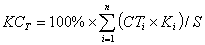 где:n - общее количество наименований товаров, поставляемых поставщиком в целях исполнения договора на поставку товаров;i - порядковый номер товара, поставляемого поставщиком в целях исполнения договора на поставку товаров;CTi - стоимость i-oгo товара;Ki - доля местного содержания в товаре, указанная в сертификате о происхождении товара формы «CT-KZ»;Ki = 0, в случае отсутствия сертификата о происхождении товара формы «CT-KZ», если иное не установлено пунктами 7, 8 Единой методики расчета организациями местного содержания при закупке товаров, работ и услуг;S - общая стоимость договора.Доля местного содержания (%):**КСт=________**указывается итоговая доля местного содержания в договоре в цифровом формате до сотой доли (0,00) ________________________________ М.П.Ф.И.О. руководителя, подпись __________________________________________Ф.И.О. исполнителя, контактный телефон От Поставщика:__________________Приложение №2 к Договору должно содержать техническую спецификацию в соответствии с Приложением №2 к Тендерной документации по лотам, на закупку которых заключается Договор (в том числе наименование, цену, количество, комплектность, технические характеристики и гарантийный срок поставляемого Товара).Приложение № 2к Договору №__________о закупке товаров у отечественных товаропроизводителей закупаемого товара способом открытого тендерас применением торгов на понижение№__________ от « ____ » __________ 201__ г.Техническая спецификация закупаемого ТовараЗаказчик:							Поставщик:_____________________					_____________________№ лотаНаименование товара / лотаЕНС ТРУВыделенная сумма в тенге, без учета НДС1Автокран на шасси 6х6 г/п не менее16 тн29.10.51.00.00.00.10.13.122 000 000,002Топливозаправщик на шасси 6х629.10.41.00.00.20.14.16.127 800 000,003Автомобиль бортовой на шасси 6х629.10.41.00.00.10.14.13.119 800 000,004Автомобиль бортовой29.10.41.00.00.10.11.10.12 500 000,005Автобус пассажирский29.10.30.00.00.00.30.16.15 500 000,006Автокран на шасси 6х6 г/п не менее 25 тн29.10.51.00.00.00.10.14.122 000 000,007Реанимобиль на шасси 4х229.10.59.00.00.00.19.12.19 000 000,008Прицеп-цистерна для ГСМ не менее V=9 м329.10.41.00.00.20.11.13.14 500 000,009Вакуумная машина не менее 5 м3329.10.59.00.00.00.46.14.17 000 000,0010Автомобиль вахтовый на шасси 4х4 не 20-ти мест29.10.30.00.00.00.50.10.113 000 000,0011Водовоз на шасси 6х6 не менее 8,7м329.10.41.00.00.20.10.14.111 000 000,00№КритерийУсловное снижение цены1.2.Потенциальный поставщик является добросовестным поставщиком в соответствии с Перечнем добросовестных поставщиков Холдинга.- 1%3.Потенциальный поставщик является организацией инвалидов (физическим лицом - инвалидом, осуществляющим предпринимательскую деятельность), производящей закупаемый товар в соответствии с представленным оригиналом или нотариально заверенной копией сертификата происхождения товара (формы CT KZ) либо копией, заверенной государственным или иным уполномоченным органом, выдавшим сертификат и состоит в Реестре организаций инвалидов (физических лиц - инвалидов, осуществляющих предпринимательскую деятельность) Холдинга.- 5%4.Наличие у потенциального поставщика опыта работы на однородном рынке закупаемых товаров в течение последних 5 лет, подтвержденного соответствующими оригиналами или нотариально засвидетельствованными копиями накладных, соответствующих актов, подтверждающих прием-передачу поставленных товаров, выполненных работ, оказанных услуг. В случае наличия в Тендерной документации требования, предусмотренного подпунктом 3) пункта 37 Правил закупок, данный критерий не применяется.- 1,5% за 3 года опыта работы и 0,5% за каждый последующий год работы, но не более 2,5%5.Наличие у потенциального поставщика сертифицированной системы (сертифицированных систем) менеджмента в соответствии с требованиями государственных стандартов Республики Казахстан, соответствующей предмету проводимых закупок, подтвержденной нотариально засвидетельствованной копией сертификата системы менеджмента или копией, заверенной организацией, выдавшей сертификат.- 1%6.Потенциальный поставщик является участником специальной экономической зоны (СЭЗ) «Парк инновационных технологий» и поставляет товары, оказывает услуги, относящиеся к приоритетным видам деятельности, соответствующим целям СЭЗ «Парк инновационных технологий» и предмету закупок в соответствии с представленной нотариально засвидетельствованной копией договора об осуществлении деятельности в качестве участника СЭЗ «Парк инновационных технологий», заключенного между управляющей компанией и участником.В случае применения к заявке потенциального поставщика на участие в тендере данного критерия, критерии, предусмотренные разделами 1 и 3 данной таблицы к заявке на участие в тендере данного потенциального поставщика не применяются.- 5 %№лотаКод ЕНС ТРУЗаказчикНаименование ТовараЕд. изм.Кол-воСрок и условия поставки ТовараМесто поставки ТовараУсловия оплатыСумма, выделенная для закупок в тенге без учета НДС12345678910129.10.51.00.00.00.10.13.1АО «Волковгеология»Автокран на шасси 6х6 г/п не менее16 тншт1В течение                 60-календарных дней, со дня подписания договораИНКОТЕРМС 2010 DDP, Кызылординская область пос. ШиелиПредоплата в размере 30% от суммы Договора в течение 5 банковских дней со дня подписания Договора22 000 000,00229.10.41.00.00.20.14.16.1АО «Волковгеология»Топливозаправщик на шасси 6х6шт2В течение                 30-календарных дней, со дня подписания договораИНКОТЕРМС 2010 DDP, Кызылординская область пос. ШиелиПредоплата в размере 30% от суммы Договора в течение 5 банковских дней со дня подписания Договора27 800 000,00329.10.41.00.00.10.14.13.1АО «Волковгеология»Автомобиль бортовой на шасси 6х6шт2В течение                 20-календарных дней, со дня подписания договораИНКОТЕРМС 2010 DDP, Алматинская область, Илийский район, пос. ПокровкаПредоплата в размере 30% от суммы Договора в течение 5 банковских дней со дня подписания Договора19 800 000,00429.10.41.00.00.10.11.10.1АО «Волковгеология»Автомобиль бортовойшт1В течение                 30-календарных дней, со дня подписания договораИНКОТЕРМС 2010 DDP, Алматинская область, Илийский район, пос. ПокровкаПредоплата в размере 30% от суммы Договора в течение 5 банковских дней со дня подписания Договора2 500 000,00529.10.30.00.00.00.30.16.1АО «Волковгеология»Автобус пассажирскийшт1В течение                 30-календарных дней, со дня подписания договораИНКОТЕРМС 2010 DDP, Алматинская область, Илийский район, пос. ПокровкаПредоплата в размере 30% от суммы Договора в течение 5 банковских дней со дня подписания Договора5 500 000,00629.10.51.00.00.00.10.14.1АО «Волковгеология»Автокран на шасси 6х6г/п не менее 25 тншт1В течение                 60-календарных дней, со дня подписания договораИНКОТЕРМС 2010 DDP, Кызылординская область пос. ШиелиПредоплата в размере 30% от суммы Договора в течение 5 банковских дней со дня подписания Договора22 000 000,00729.10.59.00.00.00.19.12.1АО «Волковгеология»Реанимобиль на шасси 4х2шт1В течение                 30-календарных дней, со дня подписания договораИНКОТЕРМС 2010 DDP, Кызылординская область пос. ШиелиПредоплата в размере 30% от суммы Договора в течение 5 банковских дней со дня подписания Договора9 000 000,00829.10.41.00.00.20.11.13.1АО «Волковгеология»Прицеп-цистерна для ГСМ не менее V=9 м3шт1В течение                 30-календарных дней, со дня подписания договораИНКОТЕРМС 2010 DDP, Кызылординская область пос. ШиелиПредоплата в размере 30% от суммы Договора в течение 5 банковских дней со дня подписания Договора4 500 000,00929.10.59.00.00.00.46.14.1АО «Волковгеология»Вакуумная машина не менее 5 м33шт1В течение                 40-календарных дней, со дня подписания договораИНКОТЕРМС 2010 DDP, Кызылординская область пос. ШиелиПредоплата в размере 30% от суммы Договора в течение 5 банковских дней со дня подписания Договора7 000 000,001029.10.30.00.00.00.50.10.1АО «Волковгеология»Автомобиль вахтовый на шасси 4х4 не 20-ти местшт1В течение                 30-календарных дней, со дня подписания договораИНКОТЕРМС 2010 DDP, Алматинская область, Илийский район, пос. ПокровкаПредоплата в размере 30% от суммы Договора в течение 5 банковских дней со дня подписания Договора13 000 000,001129.10.41.00.00.20.10.14.1АО «Волковгеология»Водовоз на шасси 6х6 не менее 8,7м3шт1В течение                 30-календарных дней, со дня подписания договораИНКОТЕРМС 2010 DDP, Алматинская область, Илийский район, пос. ПокровкаПредоплата в размере 30% от суммы Договора в течение 5 банковских дней со дня подписания Договора11 000 000,00Код ЕНС29.10.51.00.00.00.10.13.1НазначениеДля выполнения погрузо-разгрузочных работ с возможностью передвижения по дорогам всех категорий и бездорожьюГод выпуска не ранее2015Колесная формула6 x 6Тип кабиныбескапотныйМощность двигателя не менее, кВт (л.с.)176 (240)Экологический классне ниже Евро 4Грузоподъемность не менее, т16Вылет стрелы не менее, 17,0Высота подъема не менее, м18,4 Размеры и весовые параметры в транспортном положении:Размеры и весовые параметры в транспортном положении:Полная масса с основной стрелой не более, т20,0Нагрузка на переднюю ось, кг5 200Нагрузка на заднюю тележку, кг14 500Грузоподъёмность шасси не менее, кг10 000Наличие гарантии, сервисное обслуживание.не менее 12 месяцевОбязательное оборудование1) Микропроцессорный ограничитель грузоподъемности с цифровой индикацией информации;2) Телеметрическая память ("Черный ящик") фиксирующая рабочие параметры, а также степень нагрузки крана в течение всего срока службы; 3) Предпусковой подогреватель двигателяОсобые условия1) Руководство по ремонту и обслуживанию на русском языке; 2) Каталог деталей на русском языке;3) Паспорт автокрана образца, установленного в РКПоставка DDP, п. Шиели,  Кызылординская обл.НазначениеДля транспортировки в условиях бездорожья, кратковременного хранения и дозированной выдачи топлива плотностью не более 860 кг/м³Год выпуска не ранее2015Номинальная  вместимость цистерны не менее, л11 000ЦистернаОвального сечения, с одной заливной горловиной. Внутри корпуса цистерны установлен указатель уровня, крышка горловины оснащена топливным люком и дыхательными клапанами.КомплектацияС насосом и счетчиком-пистолетом для контроля количества выданного топливаСпецоборудованиеВоздухоотводящее устройство, ящик ЗИП, пеналы для укладки напорно-всасывающих рукавов, лестница с поручнем, рабочая площадкой в зоне горловины и противопожарный инвентарь.СпецэлектрооборудованиеОднопроводная система постоянного тока включает в себя систему контроля предельного уровня топливаНоминальный расход топлива через насосно-измерительную установку  не менее50 л/минВремя слива топлива самотеком не более35 минНасосом не более20 минДвигательДизельный, не ниже евро-4,  с турбонаддувом, оборудован системой предпускового подогреваМощность двигателя не менее240 л.с.Обязательное оборудованиеТахограф, сертифицированный в РК с заключением о поверке. Ремни безопасностиБазовое шасси6х6, с усиленной рамой, кабина бескапотная,  автошины  425/85 R21 (1260x425-533P)Наличие гарантии, сервисное обслуживание.не менее 12 месяцевУсловия поставкиDDP, п. Шиели,  Кызылординская обл.Код ЕНС29.10.41.00.00.10.14.13.1НазначениеДля перевозок различных грузов и буксировки транспортных и специальных прицепов по всем видам дорог и бездорожьюГод выпуска не ранее2015Климатическое исполнениеЭксплуатация при температуре окружающего воздуха от -40ºС  до +50ºСПолная масса автомобиля не более, кг20 500Грузоподъёмность, не менее, кг10 000Двигатель:Евро-4-тип, число и расположение цилиндровДизельный, с турбонаддувом,- мощность не менее, л.с.300- дополнительноПредпусковое подогревательное устройствоРаздаточная коробкаМеханическая, двухступенчатая с блокируемым межосевым дифференциалом, с пневматическим управлением- дополнительноКоробка отбора мощности- дополнительноТяговая лебедкаУгол преодолеваемого подъема, не менее, %31КабинаРасположенная над двигателем, с высокой крышей со спальным местомШиныпневматические, с регулированием давления, размер 425/85 R21 (1260х425х533Р)ПлатформаМеталлическая с откидными бортами, не более 6100x2320 (мм)Запас топлива не менее550 литров (в двух баках)Рулевой механизмМеханический с гидроусилителемТормозная системаПневматическаяКолесная формула6х6Наличие гарантии, сервисное обслуживание.12 месяцевОсобые условияИнструкция по эксплуатации, руководство по ремонту и обслуживанию на русском языке. Каталог деталей на русском языкеУсловия поставкиDDP, п.Покровка Алматинской области,.НазначениеДля перевозки грузов по дорогам всех категорий и бездорожьюГод выпуска не ранее2015Колесная формула4х2, задний приводЧисло мест в кабине3Тип двигателяБензиновый, инжектор, не ниже евро-4Мощность двигателя не менее, л.с.100Коробка передачмеханическая, 5-ти ступенчатаяГрузоподъемность не менее, кг1500Кузовбортовой, с тентомГарантияне менее 2 лет, на СТО ЮКОУсловия поставкиDDP, п. Покровка Алматинской области,.Обязательные условияИнструкция по эксплуатации на русском языке, каталог деталей.НазначениеДля перевозки людей и вахтовых бригад для пригородных перевозокКолесная формула4х2Год выпуска2015СиденияМягкие, нерегулируемые, кожзаменительКоличество мест для сидения, не менее24Двигатель:Бензиновый, не ниже Евро-4-мощность не менее, л.с.130Подвеска:-передняяЗависимая, рессорная с телескопическими амортизаторами-задняяЗависимая, рессорная с телескопическими амортизаторамиТопливный бак не менее, л150Наличие гарантии, сервисное обслуживание.не менее 12 месяцевОбязательное оборудованиеТахограф, сертифицированный в РК с заключением о поверке, ремни безопасностиМесто поставкиDDP, п .Покровка  Алматинской областиОсобые условия1) Руководство по ремонту и обслуживанию на русском языке;2) Каталог деталей на русском языкеКод ЕНС29.10.51.00.00.00.10.14.1НазначениеДля выполнения погрузо-разгрузочных работ с возможностью передвижения по дорогам всех категорий и бездорожьюГод выпуска не ранее2015Колесная формула6 x 6Тип кабиныбезкапотныйДвигательДизельный, с системой предпускового подогреваМощность двигателя не менее, (л.с.)300Экологический классЕвро 4Грузоподъемность не менее, т25Вылет стрелы не менее,19,0Высота подъема не менее, м21,0Размеры и весовые параметры в транспортном положении:Размеры и весовые параметры в транспортном положении:Полная масса с основной стрелой не более, т22Нагрузка на переднюю ось не более, кг5 500Нагрузка на заднюю тележку не более, кг16 000Грузоподъёмность шасси не менее, кг10 000Наличие гарантии, сервисное обслуживание. Не менее 12 месяцевОбязательное оборудование1) Микропроцессорный ограничитель грузоподъемности с цифровой индикацией информации;2) Телеметрическая память ("Черный ящик") фиксирующая рабочие параметры, а также степень нагрузки крана в течение всего срока службы; 3) Предпусковой подогреватель двигателяОсобые условия1) Руководство по ремонту и обслуживанию на русском языке;2) Каталог деталей на русском языке;3) Паспорт автокрана образца, установленного в РКПоставкаDDP, п. Шиели,  Кызылординская обл.НазначениеТранспортировка больных, с необходимым оборудованием для их реанимированияГод выпуска 2015КузовС высокой крышей, объём не менее 9 м³ Двигатель:Бензиновый не ниже  евро-4, Система питанияРаспределенный впрыск (инжектор)Тормоза-передниеДисковые -задниеБарабанныеКолесная формула4х2ТрансмиссияМКПП, количество передач не менее 5Рулевое управлениеС гидроусилителемНаличие гарантииНе менее 3 лет, сервисное обслуживание в ЮКООбязательные условияИнструкция по эксплуатации, руководство по ремонту и обслуживанию на русском языке. Каталог деталей на русском языкеПоставкаDDP, п. Шиели, Кызылординская обл.Код ЕНС29.10.41.00.00.20.11.13.1НазначениеТранспортировка и кратковременное хранение светлых нефтепродуктовГод выпуска не ранее2015Вместимость цистерны не менее, л9 000Оборудование прицепаоборудован ящиком ЗИП, пеналами для укладки напорно-всасывающих рукавов, лестницей с поручнем и рифленой площадкой в зоне горловиныОснащениесистема контроля за уровнем топлива с сигнализацией предельного заполнения подачей светового сигнала, устройство дозированной выдачи топлива, насосно-измерительная установка.Тормозные системы:рабочая – пневматическая, тормозные механизмы всех колес барабанного типа, АБС; стояночная – привод от пружинных энергоаккумуляторов на тормозные механизмы задних колес.Подвескана двух основных и двух дополнительных рессорах на каждую осьКоличество осей/колес2/8Наличие гарантии, сервисное обслуживание.12 месяцевУсловия поставкиDDP, п. Шиели,  Кызылординская обл.Дополнительные условияПаспорт, инструкция по эксплуатации, руководство по ремонту и обслуживанию на русском языке; каталог деталейНазначениепредназначены для вакуумной очистки выгребных ям (-20°С+40°С) и транспортировки фекальных жидкостей к месту утилизацииГод выпуска20155Глубина очищаемой ямы не менее, м4Производительность вакуумного насоса не менее, м³/ч360Максимальное разряжение в цистерне, МПа0,08Время наполнения цистерны не более , мин5Время слива отходов из цистерны не более, мин-самотеком5-под давлением4Диаметр всасывающего рукава, мм100Шасси4х2Двигатель автомобиляДизельный, евро-4Мощность двигателя не менее, л.с136Условия поставкиDDP, п. Шиели,  Кызылординская обл.Наличие гарантии, сервисное обслуживание.12 месяцевОсобые условияПодтверждение таможенной очистки от Департамента таможенного контроля, инструкция по эксплуатации, руководство по ремонту и обслуживанию на русском языке. Каталог деталейКод ЕНС29.10.30.00.00.00.50.10.1НазначениеДля перевозки людей и вахтовых бригад по дорогам всех категорий и бездорожью при температуре воздуха от - 40°С до +40°СГод выпуска не ранее2015СиденияМягкие, нерегулируемые, кожзаменитель, оборудованные ремнями безопасностиКоличество мест для сидения не менее20Кабина для пассажировОбогреваемая: оборудована независимым отопителем, двумя отопителями с отбором тепла от двигателя, с громкоговорящим переговорным устройством для переговоров с водителем, c шумотермоизоляцией, с двойным остеклением окон (стеклопакеты) с системой вентиляции, с двумя дверямиКабина водителяЦельнометаллическая, бескапотной компоновки, двухместная, двухдверная, повышенной комфортности, расположение - над двигателем-тип, число и расположение цилиндровДизель, с турбонаддувом не ниже Евро-4 -мощность не менее, л.с.230Подвеска:-передняяЗависимая, рессорная с телескопическими амортизаторами-задняяЗависимая, рессорнаяТрансмиссияполноприводнаяКолесная формула4х4ШиныПневматические, камерные, с регулируемым давлениемРулевое управлениеСо встроенным гидравлическим усилителем двухстороннего действияРаздаточная коробкаМеханическая, двухступенчатая с блокируемым межосевым дифференциаломНаличие гарантии, сервисное обслуживание.Не менее 12 месяцевСпециальное оборудованиеТахограф, сертифицированный в РК с заключением о поверкеДополнительные условия1)Паспорт, инструкция по эксплуатации, руководство по ремонту и обслуживанию на русском языке;2) Каталог деталей на русском языкеУсловия поставкиDDP, п. Покровка, Алматинская обл. НазначениеДля транспортировки и кратковременного хранения пищевых жидкостей (молоко, вода питьевая) по дорогам всех категорий и бездорожью при температурах -20°С до +40°СГод выпуска, не ранее2015ЦистернаТермоизолированная,  с трубопроводами наполнения-слива имеющими защиту от обмерзания в зимнее времяМатериал наружней обшивки цистернысталь коррозионностойкая / углеродистая сталь с ЛКПРабочая вместимость не менее, л8 700Материал секцийсталь коррозионностойкаяНасосная установкаобеспечение трех режимов работы с производительностью подачи воды не менее 25 м³/час при напоре не менее 20 м., высота самовсасывания не менее 5 м.Двигатель:Дизель, с турбонаддувом-тип,  мощность (л.с.), не менее230 л.с.Подвеска:-передняяЗависимая, рессорная с телескопическими амортизаторами-задняяЗависимая, рессорно-балансирнаяТрансмиссияполноприводнаяКолесная формула6х6Условия поставкиDDP, п. Покровка Алматинской области,.Наличие гарантии, сервисное обслуживание.не менее 12 месяцевДополнительные условия1)Паспорт, инструкция по эксплуатации, руководство по ремонту и обслуживанию на русском языке;2) Каталог деталей на русском языкеЗаказчик:Поставщик:АО «Волковгеология»Республика Казахстан 050012 г.Алматы, ул.Богенбай батыра, 168БИН 940740001484ИИК KZ119261802103966000в АО «Казкоммерцбанк» БИК KZKOKZKX, КБЕ 17_________________________ _____ «______________________»Республика Казахстан, _____(индекс)_________________________(адрес)БИН ИИК в АО «_____________________»БИК________________________